Bosna i Hercegovina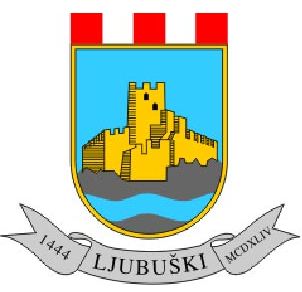 Federacija Bosne i HercegovineŽupanija ZapadnohercegovačkaGrad LjubuškiSlužba za prostorno uređenje, imovinsko-pravne i katastarske posloveOdsjek prostornog uređenja igraditeljstvaUrbanističko-građevinski inspektor
Podaci o podnositelju zahtjeva:		Z A H T J E Vza izdavanje lokacijske informacijeObraćam se naslovu radi izdavanja lokacijske INFORMACIJE za ___________________________ (izgradnju, dogradnju, nadziđavanje, rekonstrukciju, adaptaciju, promjenu namjene) ___________________________, objekta na zemljištu označenom kao k.č. ____________________ K.O.________________________, ulicadimenzija gabarita objekta _______________________katnosti _________________________Uz zahtjev prilažem:Presliku katastarskog plana / situaciju terena u MJ 1 : 500 i posjedovni list ne stariji od tri mjeseca – original ili ovjerenu presliku, Situacijsko rješenje i kratak opis,Dokaz o naplaćenoj pristojbi / taksa na rješenje u iznosu od _20,00KM.                                                                                                                   Podnositelj zahtjeva                                                                                                                 ___________________Ljubuški, ____________ god.						Ime i prezime (ime roditelja) / Naziv pravne osobeOtisak prijemnog štambiljaAdresaOtisak prijemnog štambiljaKontakt telefon/ mobitelOtisak prijemnog štambilja